Publicado en Valencia el 16/11/2018 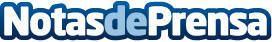 El 80% de los hoverboards vendidos en España y Portugal son ilegales según Hangzhou Chic Intelligent TechLa empresa QD Global International S.L. ha obtenido la primera concesión mundial para el control y la regulación de la venta de estos dispositivos en ambos países. Se esperan comercializar más de 1.000.000 hoverboards solo en 2019Datos de contacto:Rafa Ferrero963144301Nota de prensa publicada en: https://www.notasdeprensa.es/el-80-de-los-hoverboards-vendidos-en-espana-y_1 Categorias: Internacional Nacional Derecho Entretenimiento Emprendedores Recursos humanos Consumo Innovación Tecnológica http://www.notasdeprensa.es